 7 лютого пройшов четвертий турнір цього навчального року по настільному тенісу серед учнів загальноосвітніх шкіл району – вихованців спортивних гуртків та секцій на базі Мирнопільської ЗШ І-ІІІ ст., присвячений пам'яті вчителя фізичної культури – Федора Сотника.У змаганнях прийняли участь 25 учнів з п’яти шкіл району: Мирнопільської, Прямобалківської, ОНЗ Арцизький НВК «№ 1 – гімназія», Задунаївської та Холмської.За результатами змагань: Серед юнаків 5- 8 кл.:I м. – Шутак Іван (Мирнопільська ЗШ);II м. – Худинець Олег  (Мирнопільська ЗШ);III м. – Станєв  Максим (Задунаївска ЗШ).Серед  дівчат 5-8 кл. :I м. – Христова Дарья (Холмська ЗШ);II м. – Луцкіна Марія (Задунаївска ЗШ);III м. – Шацька Варвара (ОНЗ Арцизький НВК «№ 1 – гімназія)Серед  юнаків 9 – 11 кл.:I м. – Балмаджи Іван (ОНЗ Арцизький НВК «№ 1 – гімназія)II м. – Тян Віктор (ОНЗ Арцизький НВК «№ 1 – гімназія)III м. – Гороз Руслан (ОНЗ Арцизький НВК «№ 1 – гімназія)Серед  дівчат 9- 11 кл.:I м. – Тодорова Лілія (Холмська ЗШ);II м. – Балабан Кристина (Холмська ЗШ);III м. – Батуріна Юлія (Арцизька ЗШ №5).Усі учасники змагань були нагороджені почесними грамотами.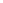 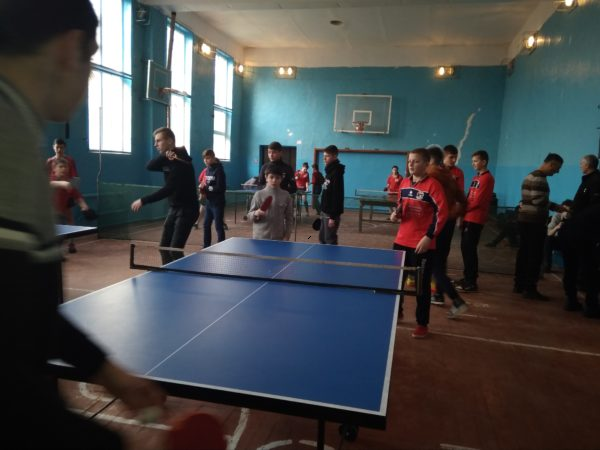 